 Poster presentation	 Poster or Oral presentationAbstract Title [Bold, Block Capitals]Abstract Authors [Author(s)’ name(s) separated by commas (initials separated by full stop, space family name comma, repeat as necessary); underline the presenting author; do not add titles (e.g. Prof., Dr., etc)]Abstract Text: [Type text in Times New Roman 11. The abstract should be of appropriate scientific standard and informative; it should include sections on Background, Aims or Objectives, Methods, Results, Conclusions (without the titles of the sections; it is not satisfactory to state "the results will be discussed"; tables and figures are not permitted; the length should NOT EXCEED 2000 characters including spaces]Grant Support [please leave blank if there is no grant support for this work]Authors’ Affiliations [Name of institution, city, postal code, country, Email address of the presenting author]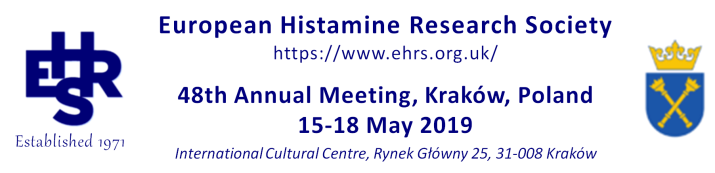 Abstract Submission Form Abstract Submission Deadline: 13 January 2019